AJ – 3. třída do 11.4.Jak jste zvládly, děti, anglickou abecedu? Dokázaly by jste přečíst písmena i v jiném pořadí?Zkuste si vyhláskovat svoje jméno:Např. ANNA – ej, en, en, ejÚkoly:1.) Přepište slovíčka do sešitu – Vocabulary :head – hlava – čteme: hedeyes – oči – čteme: ájzears – uši – čteme: írzhair – vlasy – čteme: hérnose – nos – čteme: nouzmouth – pusu – čteme: maus ( jazyk mezi zuby a vyslovíme s)2.) Pracovní sešit str. 33Vypracujeme celou stranu. Každé slovo  přepište psacím písmem.headhead3. ) Části těla si procvičte formou písničky na youtube: Head and shoulders www.dreamenglish.coma www.eslgamesplus.com – memory games-body partsAť se vám daří.          Marie Hnilová a Pavla Růžičková                                       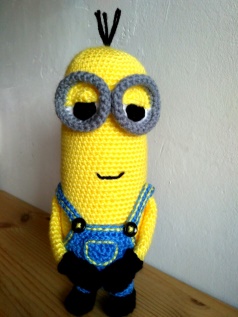 